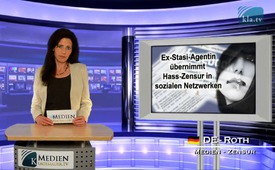 Бывший агент службы безопасности ГДР перенимает цензуру ненависти  в социальных сетях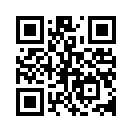 Освобождать социальные сети от, так называемых, «Hate Speech» (речей ненависти), усилять ответные возражения и передавать в правоохранительные органы нежелательные комментарии, – на это задание федеральный министр юстиции Хайко Маас ангажировал председателя Фонда «Амадео-Антонио» – Аннету Кахане.Бывший агент службы безопасности ГДР перенимает цензуру ненависти в социальных сетях. Освобождать социальные сети от, так называемых, «Hate Speech» (речей ненависти), усилять ответные возражения и передавать в правоохранительные органы нежелательные комментарии, – на это задание федеральный министр юстиции Хайко Маас ангажировал председателя Фонда «Амадео-Антонио» – Аннету Кахане.  Власть цензуры в лице Кахане, как нарочно, переходит к бывшей шпионке «Штази», много лет работавшей под псевдонимом «Виктория» в качестве неофициальной сотрудницы Министерства госбезопасности ГДР. По поручению правительства Германии, Кахане наняла ещё более ста шпионов. Под предлогом борьбы против, так называемых, «сообщений ненависти» возможно аннулирование неугодных комментариев и сообщений на сайте Facebook. Но что же конкретно является сообщением или комментарием ненависти? Законом здесь ничего не предусмотрено, это полностью подлежит усмотрению цензоров. Стало быть нет никакой гарантии, что будут удалены исключительно ненавистные, а не просто все неудобные и критические сообщения? Цитата Герхарда Вишневского метко обобщает всё это простыми словами: «История не повторяется – её просто повторяют».от nm./mh.Источники:www.info-direkt.eu/so-hassen-die-hass-zensoren-von-facebook/
http://publikative.org/2012/08/02/der-brand-der-nie-geloscht-wurde/
https://de.wikipedia.org/wiki/Anetta_Kahane
www.amadeu-antonio-stiftung.de/hatespeech/Может быть вас тоже интересует:---Kla.TV – Другие новости ... свободные – независимые – без цензуры ...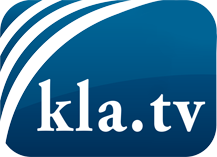 О чем СМИ не должны молчать ...Мало слышанное от народа, для народа...регулярные новости на www.kla.tv/ruОставайтесь с нами!Бесплатную рассылку новостей по электронной почте
Вы можете получить по ссылке www.kla.tv/abo-ruИнструкция по безопасности:Несогласные голоса, к сожалению, все снова подвергаются цензуре и подавлению. До тех пор, пока мы не будем сообщать в соответствии с интересами и идеологией системной прессы, мы всегда должны ожидать, что будут искать предлоги, чтобы заблокировать или навредить Kla.TV.Поэтому объединитесь сегодня в сеть независимо от интернета!
Нажмите здесь: www.kla.tv/vernetzung&lang=ruЛицензия:    Creative Commons License с указанием названия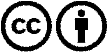 Распространение и переработка желательно с указанием названия! При этом материал не может быть представлен вне контекста. Учреждения, финансируемые за счет государственных средств, не могут пользоваться ими без консультации. Нарушения могут преследоваться по закону.